DELEGACIÓ D’ESTUDIANTSServei d’Informació i Dinamització d’Estudiants (Sedi)Aulari III - Campus de Blasco IbáñezAv. Menéndez y Pelayo, s/n. 46010 - València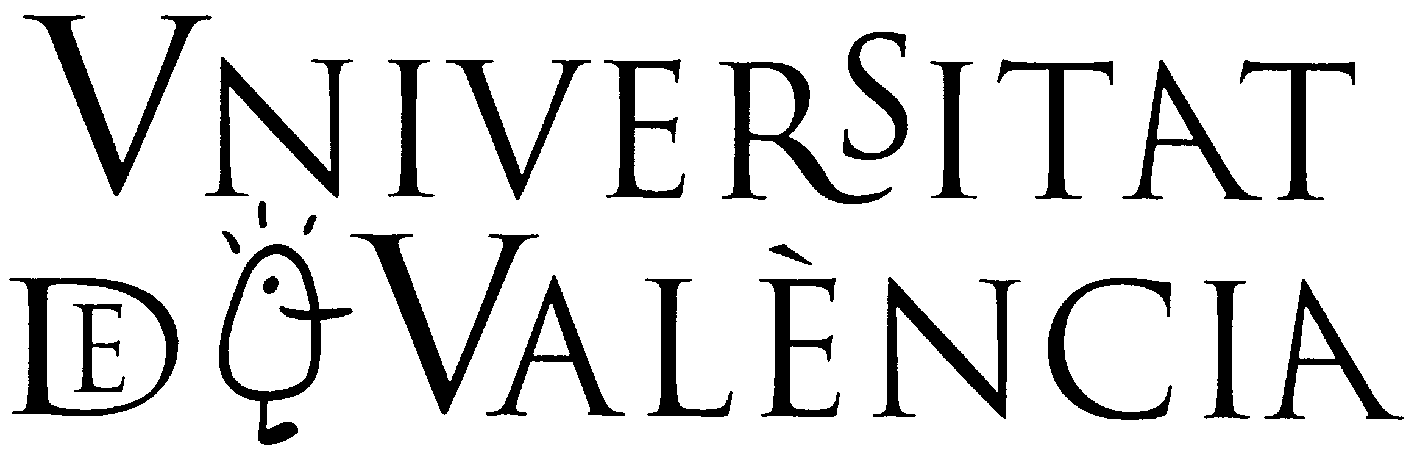 Model de comunicació de la pertinença als òrgans de representació per a la tramitació de l’acreditació
Model de comunicació de la pertinença als òrgans de representació per a la tramitació de l’acreditació
Model de comunicació de la pertinença als òrgans de representació per a la tramitació de l’acreditació
1.- Dades de la persona sol·licitant1.- Dades de la persona sol·licitant1.- Dades de la persona sol·licitant1.- Dades de la persona sol·licitant1.- Dades de la persona sol·licitant1.- Dades de la persona sol·licitant1.- Dades de la persona sol·licitantEn/NaDNICorreu electrònicCorreu electrònicTelèfon Titulació:  Titulació:  Titulació:  Titulació:  Titulació:  Titulació:  2.- Formació requerida per a la certificació de la participació en òrgans de representació 2.- Formació requerida per a la certificació de la participació en òrgans de representació 2.- Formació requerida per a la certificació de la participació en òrgans de representació 2.- Formació requerida per a la certificació de la participació en òrgans de representació 2.- Formació requerida per a la certificació de la participació en òrgans de representació 2.- Formació requerida per a la certificació de la participació en òrgans de representació 2.- Formació requerida per a la certificació de la participació en òrgans de representació   Sessions formatives de representats, indiqueu el curs de realització:     Programa Entreiguals, indiqueu el curs de realització de la formació:     Trobada de representants, indiqueu el curs de realització:      Sessions formatives de representats, indiqueu el curs de realització:     Programa Entreiguals, indiqueu el curs de realització de la formació:     Trobada de representants, indiqueu el curs de realització:      Sessions formatives de representats, indiqueu el curs de realització:     Programa Entreiguals, indiqueu el curs de realització de la formació:     Trobada de representants, indiqueu el curs de realització:      Sessions formatives de representats, indiqueu el curs de realització:     Programa Entreiguals, indiqueu el curs de realització de la formació:     Trobada de representants, indiqueu el curs de realització:      Sessions formatives de representats, indiqueu el curs de realització:     Programa Entreiguals, indiqueu el curs de realització de la formació:     Trobada de representants, indiqueu el curs de realització:      Sessions formatives de representats, indiqueu el curs de realització:     Programa Entreiguals, indiqueu el curs de realització de la formació:     Trobada de representants, indiqueu el curs de realització:      Sessions formatives de representats, indiqueu el curs de realització:     Programa Entreiguals, indiqueu el curs de realització de la formació:     Trobada de representants, indiqueu el curs de realització:    3.- Participació en òrgans de representació 3.- Participació en òrgans de representació 3.- Participació en òrgans de representació 3.- Participació en òrgans de representació 3.- Participació en òrgans de representació 3.- Participació en òrgans de representació 3.- Participació en òrgans de representació Relació de certificats de pertinença i assistència mínima al 80% de les convoctòries que s’aporten per a l’expedició del certificat:Relació de certificats de pertinença i assistència mínima al 80% de les convoctòries que s’aporten per a l’expedició del certificat:Relació de certificats de pertinença i assistència mínima al 80% de les convoctòries que s’aporten per a l’expedició del certificat:Relació de certificats de pertinença i assistència mínima al 80% de les convoctòries que s’aporten per a l’expedició del certificat:Relació de certificats de pertinença i assistència mínima al 80% de les convoctòries que s’aporten per a l’expedició del certificat:Relació de certificats de pertinença i assistència mínima al 80% de les convoctòries que s’aporten per a l’expedició del certificat:Relació de certificats de pertinença i assistència mínima al 80% de les convoctòries que s’aporten per a l’expedició del certificat: